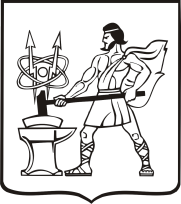 СОВЕТ ДЕПУТАТОВ ГОРОДСКОГО ОКРУГА ЭЛЕКТРОСТАЛЬМОСКОВСКОЙ   ОБЛАСТИРЕШЕНИЕот 29.11.2023 № 310/46Об утверждении Положения о денежном содержании лиц, замещающих муниципальные должности, и муниципальных служащих в органах местного самоуправления городского округа Электросталь Московской областиВ соответствии с федеральными  законами от 06.10.2003 года № 131-ФЗ "Об общих принципах организации местного самоуправления в Российской Федерации", от 07.02.2011 №6-ФЗ «Об общих принципах организации и деятельности контрольно-счетных органов субъектов Российской Федерации, федеральных территорий и муниципальных образований», от 02.03.2007 № 25-ФЗ "О муниципальной службе в Российской Федерации", законами Московской области от 24.07.2007 № 137/2007-ОЗ «О муниципальной службе в Московской области", от 11.11.2011 №194/2011-ОЗ «О денежном содержании лиц, замещающих муниципальные должности в Московской области, и муниципальных служащих муниципальных образований Московской области», Уставом городского округа Электросталь  Московской области Совет депутатов городского округа Электросталь Московской области решил:1. Утвердить Положение о денежном содержании лиц, замещающих муниципальные должности, и муниципальных служащих в органах местного самоуправления городского округа Электросталь Московской области (приложение).2. Признать утратившим силу решение Совета депутатов городского округа Электросталь Московской области от 15.12.2022 года №202/35 «Об утверждении Положения о денежном содержании лиц, замещающих муниципальные должности и должности муниципальной службы в органах местного самоуправления городского округа Электросталь Московской области».3. Опубликовать настоящее решение в газете «Молва» и разместить на официальном сайте городского округа Электросталь Московской области в информационно-телекоммуникационной сети «Интернет» по адресу:www.electrostal.ru 4. Настоящее решение вступает в силу с 01.01.2024.Председатель Совета депутатовгородского округа       				                                            О.И. МироничевГлава городского округа                                                                                         И.Ю. ВолковаПриложениеУТВЕРЖДЕНО решением Совета депутатовгородского округа ЭлектростальМосковской областиот 29.11.2023 № 310/46ПОЛОЖЕНИЕО ДЕНЕЖНОМ СОДЕРЖАНИИ ЛИЦ, ЗАМЕЩАЮЩИХ МУНИЦИПАЛЬНЫЕДОЛЖНОСТИ, И МУНИЦИПАЛЬНЫХ СЛУЖАЩИХ В ОРГАНАХ МЕСТНОГО САМОУПРАВЛЕНИЯ ГОРОДСКОГООКРУГА ЭЛЕКТРОСТАЛЬ МОСКОВСКОЙ ОБЛАСТИ1. Общие положения1.1. Настоящее Положение устанавливает состав денежного содержания лиц, замещающих муниципальные должности, и муниципальных служащих в органах местного самоуправления городского округа Электросталь Московской области (далее - городской округ), а также порядок установления размера и выплаты денежного содержания.2. Денежное содержание лиц, замещающих муниципальныедолжности, и муниципальных служащих2.1. Денежное содержание лица, замещающего муниципальную должность, состоит из должностного оклада, ежемесячных и дополнительных выплат и устанавливается решением Совета депутатов городского округа.2.1.1. Ежемесячные выплаты включают в себя:- надбавку к должностному окладу за классный чин;- надбавку к должностному окладу за особые условия работы;- надбавку к должностному окладу за выслугу лет на муниципальной службе;- надбавку к должностному окладу за работу со сведениями, составляющими государственную тайну.2.1.2. Дополнительные выплаты включают в себя:- единовременную выплату при предоставлении ежегодного оплачиваемого отпуска (далее - единовременная выплата);- материальную помощь;- премию по итогам работы за квартал;- премию по итогам работы за год. 2.2. Денежное содержание муниципального служащего состоит из должностного оклада муниципального служащего в соответствии с замещаемой им должностью муниципальной службы, а также из ежемесячных и дополнительных выплат.2.2.1. Ежемесячные выплаты включают в себя:- надбавку к должностному окладу за классный чин;- надбавку к должностному окладу за особые условия муниципальной службы;- надбавку к должностному окладу за выслугу лет на муниципальной службе;- надбавку к должностному окладу за работу со сведениями, составляющими государственную тайну;- ежемесячное денежное поощрение.2.2.2. Дополнительные выплаты включают в себя:- премию за выполнение особо важных и сложных заданий;- материальную помощь;- разовые премии;- премия по итогам работы за квартал;- премия по итогам работы за год.3. Должностные оклады лиц, замещающих муниципальныедолжности, и муниципальных служащих3.1. Должностные оклады лиц, замещающих муниципальные должности, и муниципальных служащих устанавливаются в размерах, кратных должностному окладу специалиста II категории в органах государственной власти Московской области, устанавливаемому Губернатором Московской области.3.2. Коэффициенты, применяемые при исчислении должностных окладов лиц, замещающих муниципальные должности, и муниципальных служащих, указаны в таблице коэффициентов, являющейся приложением к настоящему Положению.4. Надбавка к должностному окладу за классный чин4.1. Надбавка к должностному окладу за классный чин устанавливается со дня присвоения лицу, замещающему муниципальную должность, муниципальному служащему классного чина в следующих размерах:4.2. Классный чин лицам, замещающим муниципальные должности, присваивается решением Совета депутатов городского округа Электросталь Московской области (далее - Совет депутатов) без сдачи квалификационного экзамена в течение одного месяца по истечении соответствующего срока замещения муниципальной должности в соответствии с законодательством.4.3. В случае если лицам, замещающим муниципальные должности, до избрания на муниципальную должность был присвоен классный чин, то со дня вступления в должность им выплачивается надбавка к должностному окладу в соответствии с присвоенным классным чином, который сохраняется до присвоения следующего соответствующего классного чина.4.4. Классный чин муниципальным служащим присваивается в соответствии с Законом Московской области от 11.03.2009 №17/2009-ОЗ «О классных чинах лиц, замещающих муниципальные должности, и муниципальных служащих муниципальных образований Московской области». Присвоенный классный чин сохраняется за муниципальным служащим при его переводе на другую должность муниципальной службы, при увольнении с муниципальной службы, а также при поступлении на муниципальную службу вновь, до присвоения очередного классного чина.4.5. Надбавка к должностному окладу за классный чин устанавливается со дня присвоения классного чина в размерах, кратных должностному окладу специалиста II категории в органах государственной власти Московской области, устанавливаемому Губернатором Московской области.5. Надбавка к должностному окладу за особые условияработы лица, замещающего муниципальную должность5.1. Надбавка к должностному окладу за особые условия работы (сложность, интенсивность, напряженность, специальный режим работы) лица, замещающего муниципальную должность, устанавливается в размере 110 процентов должностного оклада.5.2. Надбавка к должностному окладу за особые условия работы устанавливается решением Совета депутатов при установлении денежного содержания в пределах установленного фонда оплаты труда и выплачивается ежемесячно со дня начала исполнения полномочий лицом, замещающим муниципальную должность.6. Надбавка к должностному окладу за особые условиямуниципальной службы муниципального служащего6.1. Надбавка к должностному окладу за особые условия муниципальной службы муниципального служащего устанавливается в размере от 1 до 100 процентов должностного оклада и выплачивается ежемесячно.6.2. Надбавка к должностному окладу за особые условия муниципальной службы (далее - надбавка за особые условия муниципальной службы) устанавливается муниципальному служащему руководителем органа местного самоуправления, функционального (отраслевого) органа Администрации городского округа Электросталь.6.3. Конкретный размер надбавки устанавливается руководителем органа местного самоуправления, функционального (отраслевого) органа Администрации городского округа и выплачивается ежемесячно в пределах фонда оплаты труда. Изменение размера надбавки за особые условия муниципальной службы не является изменением условий оплаты труда.6.4. Надбавка за особые условия муниципальной службы выплачивается муниципальным служащим с учетом замещаемой должности в пределах выделенного на эти цели фонда оплаты труда в размерах, установленных настоящим Положением.6.5. Выплата надбавки за особые условия муниципальной службы производится с момента назначения на должность муниципальной службы, в том числе в период прохождения муниципальным служащим испытательного срока, в сроки выплаты денежного содержания.6.6. Надбавка за особые условия муниципальной службы начисляется к должностному окладу муниципального служащего, а при временном исполнении обязанностей по иной должности муниципальной службы - к должностному окладу по временно замещаемой должности с момента временного замещения, но не ниже размера по штатной должности.7. Надбавка к должностному окладу за выслугу летна муниципальной службе7.1. Надбавка к должностному окладу за выслугу лет на муниципальной службе устанавливается в следующих размерах:1) 10 % от должностного оклада при стаже муниципальной службы от 1 до 5 лет;2) 15% от должностного оклада при стаже муниципальной службы от 5 до 10 лет;3) 20 % от должностного оклада при стаже муниципальной службы от 10 до 15 лет;4) 30 % от должностного оклада при стаже муниципальной службы свыше 15 лет.7.2. Исчисление стажа муниципальной службы, дающего право на получение надбавки к должностному окладу за выслугу лет на муниципальной службе, осуществляется в соответствии с законодательством Российской Федерации и Московской области об исчислении стажа муниципальной службы.7.3. Надбавка к должностному окладу за выслугу лет на муниципальной службе устанавливается на основании решения Комиссии по установлению стажа муниципальной службы муниципальным служащим в органах местного самоуправления городского округа Электросталь:- лицам, замещающим муниципальные должности - решением Совета депутатов;- муниципальным служащим - распоряжением (приказом) руководителя соответствующего органа местного самоуправления, функционального (отраслевого) органа Администрации городского округа Электросталь.7.4. Надбавка к должностному окладу за выслугу лет выплачивается ежемесячно со дня возникновения права на нее.7.5. Размер надбавки к должностному окладу за выслугу лет на муниципальной службе подлежит изменению со дня достижения стажа муниципальной службы соответственно 5, 10 и 15 полных лет.7.6. Если право на установление или изменение размера ежемесячной надбавки к должностному окладу за выслугу лет на муниципальной службе наступило в период, когда сохранялся средний заработок, в том числе выплачивалось пособие по временной нетрудоспособности или пособие по беременности и родам, надбавка к должностному окладу за выслугу лет на муниципальной службе устанавливается со дня, следующего за днем окончания указанного периода.8. Надбавка к должностному окладу за работусо сведениями, составляющими государственную тайну8.1. Надбавка к должностному окладу за работу со сведениями, составляющими государственную тайну, выплачивается лицу, имеющему оформленный в установленном законодательством порядке допуск к сведениям соответствующей степени секретности и постоянно работающему с указанными сведениями в силу должностных (функциональных) обязанностей, и устанавливается:а) лицам, замещающим муниципальные должности - Советом депутатов городского округа Электросталь в составе денежного содержания;б) муниципальным служащим - распоряжением (приказом) руководителя соответствующего органа местного самоуправления, функционального (отраслевого) органа Администрации городского округа Электросталь.8.2. Надбавка к должностному окладу за работу со сведениями, составляющими государственную тайну, устанавливается в соответствии с законодательством Российской Федерации о государственной тайне и выплачивается ежемесячно со дня оформления допуска к государственной тайне в следующих размерах:1) за работу со сведениями, имеющими степень секретности "особой важности", – 50-75 процентов должностного оклада;2) за работу со сведениями, имеющими степень секретности "совершенно секретно", –       30-50 процентов должностного оклада;3) за работу со сведениями, имеющими степень секретности "секретно", при оформлении допуска с проведением проверочных мероприятий – 15 процентов должностного оклада, без проведения проверочных мероприятий – 10 процентов должностного оклада.8.3. При определении конкретного размера ежемесячной надбавки к должностному окладу учитывается объем сведений, к которым указанные лица имеют доступ, а также продолжительность срока, в течение которого сохраняется актуальность засекречивания этих сведений.8.4. Выплата надбавки к должностному окладу за работу со сведениями, составляющими государственную тайну, производится с момента письменного оформления работы муниципального служащего на постоянной основе со сведениями, составляющими государственную тайну, соответствующей степени секретности в соответствии с должностными инструкциями. Под постоянной работой со сведениями, составляющими государственную тайну, следует понимать работу с этими сведениями независимо от порядка и условий их получения (в виде письменного документа, при использовании технических средств, в процессе обучения и др.), а также независимо от продолжительности работы и ее периодичности в течение года.8.5. В решении Совета депутатов и в распоряжении (приказе) руководителя соответствующего органа местного самоуправления городского округа Электросталь об установлении лицу, замещающему муниципальную должность, и муниципальному служащему надбавки к должностному окладу за работу со сведениями, составляющими государственную тайну, указываются должность лица, замещающего муниципальную должность, и муниципального служащего, его фамилия, имя, отчество, дата оформления и номер допуска к сведениям, составляющим государственную тайну, размер надбавки. Распоряжение органа местного самоуправления городского округа Электросталь издается не реже одного раза в год, а также в случаях:- внесения изменений в штатное расписание, номенклатуру должностей работников, подлежащих оформлению на допуск к государственной тайне;- изменения формы допуска муниципальных служащих к государственной тайне;- назначения гражданина на должность муниципальной службы, перевода муниципального служащего на другую должность муниципальной службы и увольнения.8.6. Надбавка к должностному окладу за работу со сведениями, составляющими государственную тайну, учитывается в составе среднего заработка и денежного содержания, выплачиваемого за период нахождения муниципального служащего в оплачиваемом отпуске, служебной командировке, на излечении амбулаторно и в лечебных учреждениях, и в других случаях, когда в соответствии с законодательством сохраняется средняя заработная плата.8.7. Надбавка к должностному окладу за работу со сведениями, составляющими государственную тайну, не выплачивается:- лицам, замещавшим муниципальные должности, в связи с прекращением полномочий;- муниципальным служащим, освобожденным от замещаемой должности муниципальной службы;- муниципальным служащим, в отношении которых допуск к государственной тайне на постоянной основе прекращен;- муниципальным служащим, освобожденным от работы на постоянной основе со сведениями, составляющими государственную тайну, распоряжением руководителя соответствующего органа местного самоуправления городского округа Электросталь;- муниципальным служащим, находящимся в отпуске по уходу за ребенком до достижения им установленного возраста;- муниципальным служащим, находящимся в отпуске без сохранения заработной платы.8.8. Выплата надбавки к должностному окладу за работу со сведениями, составляющими государственную тайну, прекращается со дня, следующего за днем истечения срока полномочий, освобождения от должности, прекращения допуска к государственной тайне на постоянной основе, освобождения от работы на постоянной основе со сведениями, составляющими государственную тайну.9. Ежемесячное денежное поощрение9.1. Муниципальному служащему выплачивается ежемесячное денежное поощрение в размере до 70 процентов должностного оклада.9.2. Размер ежемесячного денежного поощрения устанавливается руководителем органа местного самоуправления городского округа Электросталь в пределах установленного фонда оплаты труда.9.3. Выплата ежемесячного денежного поощрения производится ежемесячно одновременно с выплатой должностного оклада в пределах средств фонда оплаты труда, предусмотренного на содержание органа местного самоуправления.9.4. Муниципальным служащим, проработавшим неполный месяц, ежемесячное денежное поощрение выплачивается пропорционально отработанному времени.9.5. Предложения о выплате ежемесячного денежного поощрения муниципальным служащим Администрации и функциональных (отраслевых) органов Администрации, наделенных правами юридического лица, согласовываются с курирующим заместителем Главы городского округа Электросталь. 9.6. Размер денежного поощрения муниципальному служащему, имеющему дисциплинарное взыскание или нарекание в работе, может быть уменьшен.10. Премирование лица, замещающего муниципальную должность     10.1. Лицу, замещающему муниципальную должность, по итогам работы за квартал, за год выплачивается премия, не ограниченная максимальным размером, в пределах установленного фонда оплаты труда в порядке, установленном муниципальными правовыми актами в соответствии с законодательством Российской Федерации и Московской области.  11. Премирование муниципального служащего11.1. По итогам выполнения особо важных и сложных заданий с учетом личного вклада муниципального служащего производится премирование. Размер премии, выплачиваемой муниципальному служащему за выполнение особо важных и сложных заданий, определяется исходя из результатов его деятельности и размером не ограничивается.11.2. В качестве расчетного периода для исчисления премии за выполнение особо важных и сложных заданий может приниматься период, равный месяцу, кварталу, полугодию, году или иному сроку, установленному для выполнения задания.11.3. Распоряжение (приказ) о выплате премии за выполнение особо важных и сложных заданий может оформляться в случае одновременного премирования всех муниципальных служащих органа местного самоуправления, а также в случае премирования муниципальных служащих отдельных подразделений или конкретных муниципальных служащих.11.4. Премия за выполнение особо важных и сложных заданий выплачивается муниципальным служащим, состоящим в служебных (трудовых) отношениях с представителем нанимателя (работодателем) на дату подписания распоряжения (приказа) о выплате премии.11.5. Премия за выполнение особо важных и сложных заданий за определенный период выплачивается в размере, пропорциональном фактически отработанному муниципальным служащим времени в расчетном периоде или по усмотрению руководителя. Время нахождения муниципального служащего в ежегодном оплачиваемом отпуске включается в расчетный период для начисления премии.11.6. Для расчета размера премий, предусмотренных настоящим Положением, принимается размер должностного оклада, установленный муниципальному служащему на дату подписания распоряжения (приказа) либо в абсолютных размерах.11.7. Выплата разовой премии по результатам муниципальной службы, по итогам квартала, по итогам года производится на основании распоряжения (приказа) руководителя соответствующего органа местного самоуправления, функционального (отраслевого) органа Администрации городского округа Электросталь в пределах установленного фонда оплаты труда, предусмотренного на содержание соответствующего органа местного самоуправления, функционального (отраслевого) органа с правами юридического лица.11.8. Право на премию по результатам работы по итогам года в полном размере имеют муниципальные служащие, проработавшие полный календарный год. Выплата премии по итогам работы за год муниципальным служащим в первый год службы производится пропорционально времени, исчисляемому со дня поступления на службу по 31 декабря текущего календарного года.12. Материальная помощь и единовременная выплата12.1. Лицу, замещающему муниципальную должность, и муниципальному служащему при предоставлении ежегодного оплачиваемого отпуска или его части за счет средств фонда оплаты труда один раз в календарном году выплачивается материальная помощь в размере двух должностных окладов.12.2. Лицу, замещающему муниципальную должность, при предоставлении ежегодного оплачиваемого отпуска или его части производится единовременная выплата в размере двух должностных окладов.   12.3. Для расчета размера материальной помощи и единовременной выплаты принимается размер должностного оклада, установленный на день выплаты материальной помощи и единовременной выплаты.12.4. Материальная помощь не выплачивается лицам, замещающим муниципальные должности, и муниципальным служащим, находящимся в отпуске по уходу за ребенком.13. Заключительные положения13.1. Изменения в настоящее Положение вносятся решением Совета депутатов городского округа.13.2. Дополнительное регулирование порядка и условий выплаты денежного содержания лиц, замещающих муниципальные должности, и муниципальных служащих городского округа в соответствии с настоящим Положением осуществляется муниципальными правовыми актами городского округа.Приложениек Положению о денежном содержании лиц,замещающих муниципальные должности,и муниципальных служащих в органах  местного самоуправления городского округа Электросталь Московской областиТАБЛИЦАКОЭФФИЦИЕНТОВ, ПРИМЕНЯЕМЫХ ПРИ ИСЧИСЛЕНИИ ДОЛЖНОСТНЫХ ОКЛАДОВ ЛИЦ, ЗАМЕЩАЮЩИХ МУНИЦИПАЛЬНЫЕ ДОЛЖНОСТИ, И МУНИЦИПАЛЬНЫХ СЛУЖАЩИХ В ОРГАНАХ МЕСТНОГО САМОУПРАВЛЕНИЯ ГОРОДСКОГО ОКРУГА ЭЛЕКТРОСТАЛЬ МОСКОВСКОЙ ОБЛАСТИ*При наделении комитета, управления правами юридического лица в соответствии с Уставом городского округа ЭлектростальN п/пКлассный чинСоотношение надбавки к должностному окладу за классный чин с должностным окладом специалиста II категории в органах государственной власти Московской области1.Действительный муниципальный советник Московской области 1 класса0,902.Действительный муниципальный советник Московской области 2 класса0,853.Действительный муниципальный советник Московской области 3 класса0,804.Муниципальный советник Московской области 1 класса0,755.Муниципальный советник Московской области 2 класса0,706.Муниципальный советник Московской области 3 класса0,657.Советник муниципальной службы Московской области 1 класса0,608.Советник муниципальной службы Московской области 2 класса0,559.Советник муниципальной службы Московской области 3 класса0,5010.Старший референт муниципальной службы Московской области 1 класса0,4511.Старший референт муниципальной службы Московской области 2 класса0,4012.Старший референт муниципальной службы Московской области 3 класса0,3513.Референт муниципальной службы Московской области 1 класса0,3014.Референт муниципальной службы Московской области 2 класса0,2515.Референт муниципальной службы Московской области 3 класса0,20№ п/пНаименование должностейКоэффициент должностного окладаI. Муниципальные должностиI. Муниципальные должностиI. Муниципальные должности1Глава городского округа5,52Председатель Совета депутатов городского округа5,23Председатель контрольно-счетной палаты4,64Аудитор контрольно-счетной палаты3,0II. Муниципальные служащиеII. Муниципальные служащиеII. Муниципальные служащие1Первый заместитель Главы городского округа4,32Заместитель Главы городского округа3,83Начальник управления, председатель комитета Администрации городского округа*3,64Заместитель начальника управления, заместитель председателя комитета Администрации городского округа*3,25Начальник управления, председатель комитета Администрации городского округа3,56Заместитель начальника управления, заместитель председателя комитета Администрации городского округа3,17Начальник отдела в составе управления, комитета Администрации городского округа*2,68Заместитель начальника отдела в составе управления, комитета Администрации городского округа*2,39Начальник отдела в составе управления, комитета Администрации городского округа2,610Заместитель начальника отдела в составе управления, комитета Администрации городского округа2,311Начальник отдела в органах местного самоуправления2,712Заместитель начальника отдела в органах местного самоуправления2,613Начальник сектора в органах местного самоуправления2,614Начальник сектора в составе управления, комитета Администрации городского округа*2,315Начальник сектора в составе управления, комитета, отдела Администрации городского округа2,316Советник Главы городского округа2,317Пресс-секретарь Главы городского округа2,318Помощник Главы городского округа2,319Консультант в органах местного самоуправления2,320Инспектор контрольно-счетной палаты2,321Главный специалист в органах местного самоуправления2,122Ведущий специалист в органах местного самоуправления1,623Специалист 1-й категории в органах местного самоуправления1,124Специалист 2-й категории в органах местного самоуправления1,025Специалист в органах местного самоуправления0,8